Organelle Poster ProjectToday the class will be divided into groups of three.  Each group will design and construct a poster of the important cell organelles.  The following information is required for EACH of the cell organelles listed below.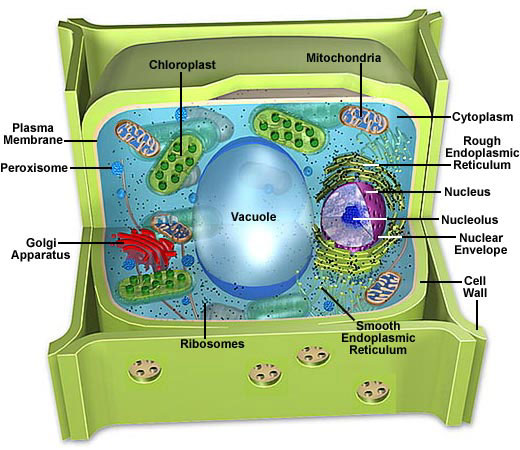 1.  The name of the organelle2.  A colorful and ACCURATE drawing of its structure3.  A description of its function – what does it do for the cell?4.  What types of cell is this organelle found in – prokaryotic, plant, animal?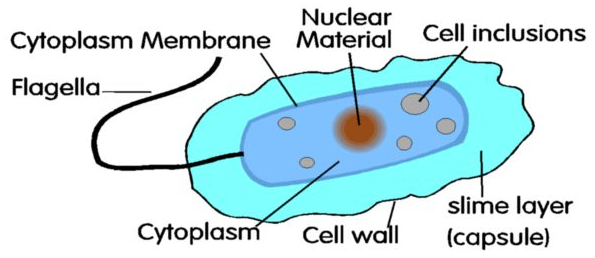 The Organelles1.  Nucleus	2.  Cell Membrane		3.  Ribosome4.  Mitochondria	5.  Chloroplast		6.  Cell Wall		7.  Vacuole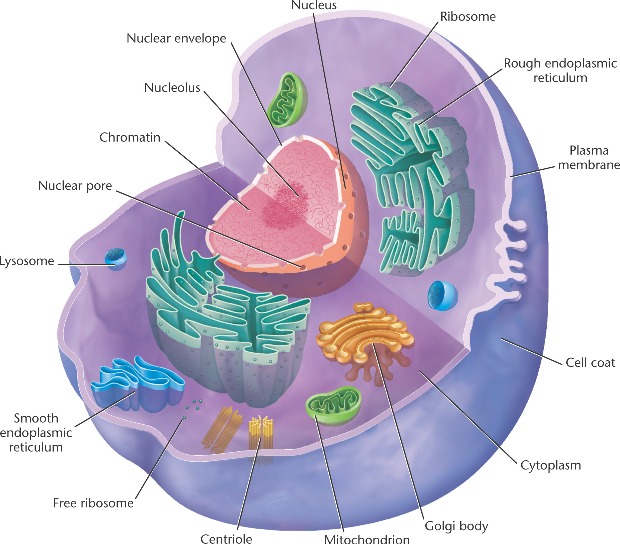 You must also write the following questions on your poster AND answer them:1.  What’s the difference between a PROKARYOTIC and a EUKARYOTIC cell?2.  What are examples of a PROKARYOTIC and a EUKARYOTIC cell?3.  Why is the mitochondria and the chloroplast composed of folded membranes and/or stacks of membranes?Make sure to write ALL team members names on the BACK of the poster.  You have ONLY this class period to complete the poster!Organelle Poster ProjectToday the class will be divided into groups of three.  Each group will design and construct a poster of the important cell organelles.  The following information is required for EACH of the cell organelles listed below.1.  The name of the organelle2.  A colorful and ACCURATE drawing of its structure3.  A description of its function – what does it do for the cell?4.  What types of cell is this organelle found in – prokaryotic, plant, animal?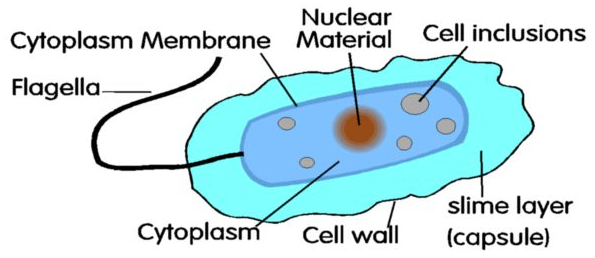 The Organelles1.  Nucleus	2.  Cell Membrane		3.  Ribosome4.  Mitochondria	5.  Chloroplast		6.  Cell Wall		7.  Vacuole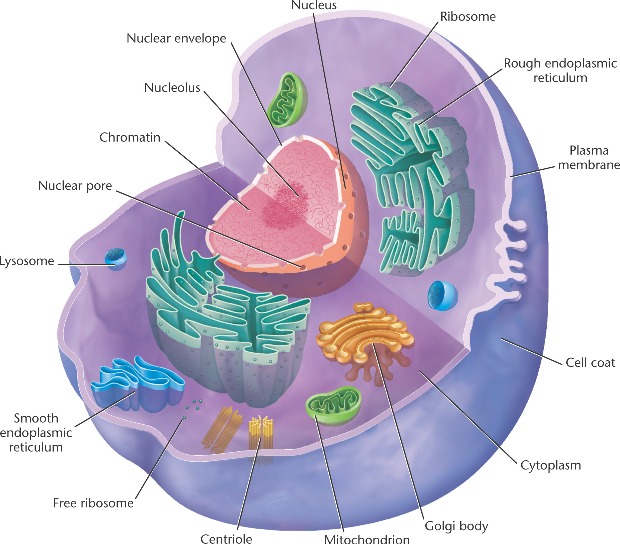 You must also write the following questions on your poster AND answer them:1.  What’s the difference between a PROKARYOTIC and a EUKARYOTIC cell?2.  What are examples of a PROKARYOTIC and a EUKARYOTIC cell?3.  Why is the mitochondria and the chloroplast composed of folded membranes and/or stacks of membranes?Make sure to write ALL team members names on the BACK of the poster.  You have ONLY this class period to complete the poster!